Projekt „Aktywizacja osób młodych pozostających bez pracy w powiecie kieleckim  (VII)” realizowany przez Powiatowy Urząd Pracy w Kielcach w ramach Programu Operacyjnego Wiedza Edukacja Rozwój  Oś Priorytetowa I Rynek pracy otwarty dla wszystkich Działanie 1.1 – Wsparcie osób młodych pozostajacych bez pracy na regionalnym rynku pracy  - projekty pozakonkursowe, Poddziałanie 1.1.1 – Wsparcie udzielane z  Europejskiego Funduszu Społecznego.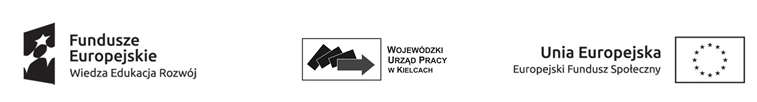 Projekt współfinansowany ze środków Unii Europejskiej w ramach  Europejskiego Funduszu Społecznego.Kielce, dnia………………..……………………………..        (pieczątka pracodawcy)……………………………..           (Nr tel. pracodawcy) Dyrektor Powiatowego Urzędu Pracyw KielcachWniosek o przedłużenie stażuPRACODAWCA:         Zwracam się z prośbą o przedłużenie stażu Pani/Panu …………………………………...                                                                                                       (imię i nazwisko, adres)……………………………….….…………….…….…………………………………………...............................Data urodzenia stażysty: ……………………………, Nr umowy: …………………..……….............................Uzasadnienie: ………………………………………………………………………………….........................................…………………………………………………………………………………….……………..…………………………………………………………………….…………………………..………………………………………………………….………………………………………..…………………………………………………………………………………………………...................................…………………………………………………………………………………………………................................................…………………………………………………………………………………………………................................................……………………………….       (pieczątka i podpis pracodawcy)* w przypadku zmiany lub rozszerzenia programu stażu należy dołączyć go do wnioskuSTAŻYSTA:Oświadczam, że wyrażam zgodę na kontynuację stażu w w/w firmie.……………………………….                       (podpis stażysty)